ՈՐՈՇՈՒՄ N 14-Ա14  ՓԵՏՐՎԱՐԻ 2023թ.ՀԱՅԱՍՏԱՆԻ ՀԱՆՐԱՊԵՏՈՒԹՅԱՆ ՍՅՈՒՆԻՔԻ ՄԱՐԶԻ ԿԱՊԱՆ ՀԱՄԱՅՆՔԻ ԿԱՊԱՆ ՔԱՂԱՔԻ ԳԼԽԱՎՈՐ ՀԱՏԱԿԱԳԾՈՒՄ ՓՈՓՈԽՈՒԹՅՈՒՆ ԿԱՏԱՐԵԼՈՒ ԵՎ ՀԱՄԱՅՆՔԻ ՎԱՐՉԱԿԱՆ ՍԱՀՄԱՆՆԵՐՈՒՄ ԳՏՆՎՈՂ ԷՆԵՐԳԵՏԻԿԱՅԻ, ԿԱՊԻ, ՏՐԱՆՍՊՈՐՏԻ, ԿՈՄՈՒՆԱԼ ԵՆԹԱԿԱՌՈՒՑՎԱԾՔՆԵՐԻ ՕԲՅԵԿՏՆԵՐԻ ՆՇԱՆԱԿՈՒԹՅԱՆ ՀՈՂԱՄԱՍԻ ՆՊԱՏԱԿԱՅԻՆ ՆՇԱՆԱԿՈՒԹՅՈՒՆԸ  ՓՈՓՈԽԵԼՈՒ ՄԱՍԻՆՂեկավարվելով «Տեղական ինքնակառավարման մասին» Հայաստանի Հանրապետության օրենքի 18-րդ հոդվածի 1-ին մասի 29-րդ կետով, Հայաստանի Հանրապետության Հողային օրենսգրքի 3-րդ հոդվածի 1-ին կետով, համաձայն Հայաստանի Հանրապետության կառավարության 2011 թվականի դեկտեմբերի 29-ի թիվ 1920-Ն որոշման և  հաշվի առնելով Հայաստանի Հանրապետության համայնքների (բնակավայրերի) քաղաքաշինական ծրագրային փաստաթղթերի մշակման աշխատանքները համակարգող միջգերատեսչական հանձնաժողովի 2023 թվականի հունվարի 27-ի N 2/փ-25 դրական եզրակացությունն ու Կապան համայնքի ղեկավարի  առաջարկությունը, Կապան համայնքի ավագանին որոշում  է.1. Հայաստանի Հանրապետության Սյունիքի մարզի Կապան համայնքի Կապան քաղաքի  գլխավոր հատակագծում կատարել փոփոխություններ և իրավաբանական անձի սեփականություն հանդիսացող Կապան համայնքի Կապան քաղաքի Երկաթուղայինների փողոցի թիվ 18/1/2 հասցեում գտվող 0,08453 հա /ծածկագիր 09-001-1683-0020/ և Երկաթուղայինների փողոցի թիվ 18/4 հասցեում գտվող 0,01358 հա /ծածկագիր 09-001-1683-0007/ հողամասերը էներգետիկայի, կապի, տրանսպորտի, կոմունալ ենթակառուցվածքների օբյեկտների նշանակության տրանսպորտի կատեգորիայից փոխադրել բնակավայրերի նշանակության հողերի կատեգորիա՝ «հասարակական կառուցապատման հողեր» գործառնական նշանակությամբ:2. Համայնքի ղեկավարին՝ իրականացնել սույն որոշումից բխող գործառույթները:3․ Սույն որոշումն ուժի մեջ է մտնում պաշտոնական հրապարակմանը հաջորդող օրվանից։Կողմ( 20 )`ԱՆՈՒՇ ՄԵԺԼՈՒՄՅԱՆ              __________________ԳՈՌ ԹԱԴԵՎՈՍՅԱՆ                 __________________ԶՈՐԱՅՐ ԳԱԼՍՏՅԱՆ                  __________________ՎԱՀԱՆ ՂԱԶԱՐՅԱՆ                  __________________ՅՈՒՐԻԿ ՀԱՐՈՒԹՅՈՒՆՅԱՆ     __________________ԱՆԺԵԼԱ ԱԼԵՔՍԱՆՅԱՆ           __________________ ԱՐՇԱԿ ՀԱՐՈՒԹՅՈՒՆՅԱՆ      __________________ԱԼԵՆ ՄԱՐՏԻՐՈՍՅԱՆ              __________________ՀԱՍՄԻԿ ՄԱՐՏԻՐՈՍՅԱՆ         __________________ԱՐՏՅՈՄ ՀԱՐՈՒԹՅՈՒՆՅԱՆ   __________________ՍՈՆԱ ՄԱՐՏԻՐՈՍՅԱՆ              __________________ ԱԼԵՔՍԱՆԴՐ ԳՐԻԳՈՐՅԱՆ     __________________ԱՐՄԵՆ ՀՈՎՀԱՆՆԻՍՅԱՆ        __________________ՀԵՐՄԻՆԵ ՄԻՔԱՅԵԼՅԱՆ         __________________ՄԱՐԻՆԵ ՀԱՐՈՒԹՅՈՒՆՅԱՆ   __________________ԳԵՎՈՐԳ ԴԻՆՈՒՆՑ                  __________________ՆԱՐԵԿ ԴԱՎԹՅԱՆ                    __________________ՆԱՐԻՆԵ ԳՐԻԳՈՐՅԱՆ             __________________ԱՍԱՏՈՒՐ ԱՍԱՏՐՅԱՆ                __________________ԱՐՄԻՆԵ ՄԱՆՈՒԿՅԱՆ             __________________Դեմ ( 0 )Ձեռնպահ ( 0 )                   ՀԱՄԱՅՆՔԻ ՂԵԿԱՎԱՐԻ                            ԱՌԱՋԻՆ ՏԵՂԱԿԱԼ   __________________     ԳՈՌ ԹԱԴԵՎՈՍՅԱՆ2023թ. փետրվարի 14ք. Կապան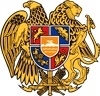 ՀԱՅԱՍՏԱՆԻ ՀԱՆՐԱՊԵՏՈՒԹՅՈՒՆ
ՍՅՈՒՆԻՔԻ ՄԱՐԶ
ԿԱՊԱՆ  ՀԱՄԱՅՆՔԻ  ԱՎԱԳԱՆԻ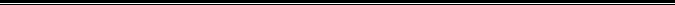 